Publicado en España el 04/03/2022 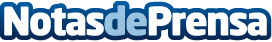 FLORAMA muestra las tendencias claves para el diseño de jardines de este añoLas tendencias de jardinería para 2022 abarcan todo, desde qué tipo de plantas cultivar hasta cómo hacerlo, pasando por qué materiales utilizar para tener un bonito diseño exteriorDatos de contacto:PODAS DE ÁRBOLES FLORAMAComunicado de prensa sobre las tendencias claves en el diseño de jardines para este año918 323 019Nota de prensa publicada en: https://www.notasdeprensa.es/florama-muestras-las-tendencias-claves-para-el Categorias: Nacional Interiorismo Sociedad Madrid Industria Alimentaria Jardín/Terraza http://www.notasdeprensa.es